Publicado en  el 23/11/2015 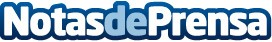 La Asociación Española de Pediatría participa en el Día Europeo del uso prudente de antibióticosDatos de contacto:Nota de prensa publicada en: https://www.notasdeprensa.es/la-asociacion-espanola-de-pediatria-participa Categorias: Medicina Industria Farmacéutica Infantil http://www.notasdeprensa.es